ПОЛОЖЕНИЕо первенстве Нижегородской области 2018 года по шахматамсреди мальчиков и девочек до 11 лет (2009 г.р. и моложе) и до 13 лет (2007 г.р. и моложе)(номер-код спортивной дисциплины: 0880012811Я)ЦЕЛИ И ЗАДАЧИСоревнования проводятся с целью популяризации шахмат в Нижегородской области, повышения мастерства ведущих молодых шахматистов, а также выявления сильнейших спортсменов области для участия в финалах первенства Приволжского федерального округа и первенства России среди юношей и девушек по шахматам.ОРГАНИЗАТОРЫ СОРЕВНОВАНИЙОбщее руководство проведением соревнований осуществляется Министерством спорта Нижегородской области и федерацией шахмат Нижегородской области. Непосредственное проведение возлагается на главную судейскую коллегию.Главный судья соревнований, судья Всероссийской категории – М.А.Феденко.УЧАСТНИКИ, ВРЕМЯ, МЕСТО И ПОРЯДОК ПРОВЕДЕНИЯ СОРЕВНОВАНИЙСоревнования проводятся по четырем раздельным турнирам: среди мальчиков до 11 и 13 лет и среди девочек до 11 и 13 лет. Допускается участие девочек в турнире мальчиков.К участию в соревнованиях до 11 лет допускаются шахматисты Нижегородской области с квалификацией не ниже 2 юношеского разряда (мальчики) и не ниже 3 юношеского разряда (девочки).К участию в соревнованиях до 13 лет допускаются шахматисты Нижегородской области с квалификацией не ниже 2 юношеского разряда (мальчики и девочки).Соревнования проводятся в помещении МБУ ДО «ДЮСШ №15 по шахматам» (г. Нижний Новгород, ул. Школьная, д.28) со 2 по 10 июня 2018 г. в девять туров по швейцарской системе или по круговой системе в зависимости от количества участников в каждом турнире, с использованием программы жеребьевки Swiss Manager.Претензии на компьютерную жеребьевку не принимаются.В случае, если количество участников в турнире составит 6 и менее человек, то может проводиться объединенный турнир в данной возрастной категории с раздельным зачетом среди мальчиков и девочек.  Соревнования проводятся по правилам вида спорта «шахматы», утвержденным Приказом Министерства спорта Российской федерации от 17 июля 2017 г. № 654, в редакции Приказа от 19 декабря 2017 г. № 1087.Контроль времени – 1 час 30 минут на партию с добавлением 30 секунд на ход, начиная с первого хода, каждому участнику во всех турнирах.Регистрация участников – 2 июня 2018 г. с 09.00 до 10.00. Участники, зарегистрированные после 10.00, включаются в жеребьевку после начала первого тура с результатом «-». Открытие соревнований 2 июня 2018 г. в 10.30, начало первого тура – в 11.00. Начало последующих туров (со 2 по 9 тур) – в 10.00. При опоздании более чем на 30 минут от начала тура, участнику засчитывается техническое поражение.Обязательная предварительная регистрация участников по ссылкам:Мальчики 2007-08 г.р.Мальчики 2009 г.р. и моложеДевочки 2007-08 г.р.Девочки 2009 г.р. и моложеПредварительные заявки на участие подаются до 24.00 часов 31 мая 2018 года.Соревнования проводятся с обсчетом Российского рейтинга.Участникам, тренерам, представителям и иным лицам запрещается оказывать противоправное влияние на результаты соревнования.Поведение участников регламентируется Положением «О спортивных санкциях в виде спорта «шахматы». Обеспечение читинг-контроля осуществляется в соответствии с требованиями Античитерских правил, утвержденных ФИДЕ, при стандартном уровне защиты.Результаты турниров по ссылке: Ход турнировОПРЕДЕЛЕНИЕ ПОБЕДИТЕЛЕЙМеста участников турнира по швейцарской системе определяются по наибольшей сумме набранных очков, а при их равенстве у двух и более участников – последовательно, в порядке убывания значимости: ● по усеченному коэффициенту Бухгольца;● по коэффициенту Бухгольца;● по коэффициенту Бергера;● по количеству побед;● по количеству побед черным цветом.В круговом турнире места определяются по наибольшей сумме набранных очков, а при их равенстве у двух и более участников – последовательно, в порядке убывания значимости: ● по коэффициенту Бергера;● по результату личной встречи.● по количеству побед;● по количеству побед черным цветом.НАГРАЖДЕНИЕУчастники, занявшие 1, 2 и 3 места в четырех категориях: мальчики, девочки до 11 лет (2009 г.р. и моложе) и мальчики, девочки до 13 лет (2007 г.р. и моложе) награждаются медалями и дипломами соответствующих степеней Министерства спорта Нижегородской области.РАСХОДЫРасходы по награждению участников соревнования медалями и дипломами – за счет средств министерства спорта Нижегородской области или подведомственных ему учреждений, согласно приказа и сметы, утвержденных министерством спорта Нижегородской области.Расходы, связанные с проездом к месту соревнований, питанием и размещением участников, тренеров, представителей и иных сопровождающих лиц, несут командирующие организации. МБУ ДО «ДЮСШ № 15 по шахматам» предоставляет игровые помещения, обеспечивает соревнования инвентарем.Участники, которым требуется размещение, должны подать предварительную заявку организаторам соревнований.ЗАЯВКИУчастники, прибывшие на соревнование, должны представить в комиссию по допуску:- анкету участника по форме (Приложение);- свидетельство о рождении (оригинал и копия);- страховой полис обязательного медицинского страхования (оригинал и копия);- полис о страховании жизни и здоровья от несчастных случаев (оригинал и копия);- медицинскую справку о допуске к соревнованию (оригинал).Официальный сайт соревнования: http://www.nnchess.orgКОНТАКТНАЯ ИНФОРМАЦИЯ МБУ ДО «ДЮСШ № 15 по шахматам»: 603111, г. Нижний Новгород, ул. Школьная, д.28.Телефон: 8–(831)–297-96-33, факс: 8–(831)–297-99-01.E-mail: chess15nnov@yandex.ruНАСТОЯЩЕЕ ПОЛОЖЕНИЕ ЯВЛЯЕТСЯ ВЫЗОВОМ НА СОРЕВНОВАНИЯПРИЛОЖЕНИЕк Положению о первенстве Нижегородской области 2018 года по шахматамсреди мальчиков и девочек до 11 и до 13 лет	Каждый участник вносит добровольный турнирный взнос в размере 220 рублей (из которых 200 рублей расходуется на оплату судейства, орграсходы, формирование призового фонда и 20 рублей на оплату работы квалификационной комиссии).	Участники, не оплатившие турнирный взнос, в распределении призов не участвуют.	В случае значительного превышения количества участников от возможностей места проведения соревнований, организаторы будут отдавать предпочтение шахматистам с более высокой квалификацией и участникам, прошедшим предварительную регистрацию.Образец для заполнения предварительной регистрации на примере мальчиков до 13 лет (2007-2008 г.р.)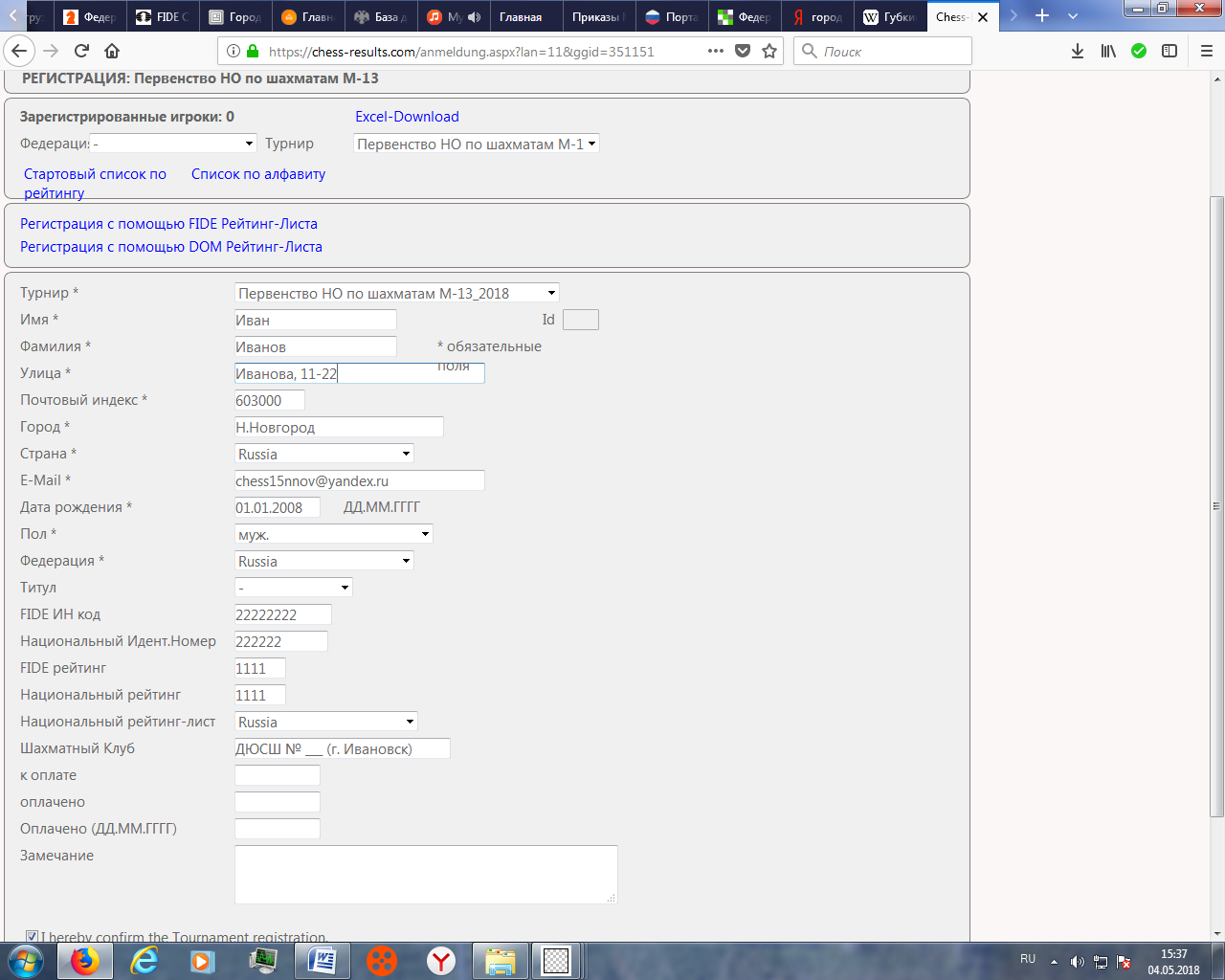 «УТВЕРЖДАЮ»«УТВЕРЖДАЮ»«УТВЕРЖДАЮ»«УТВЕРЖДАЮ»«СОГЛАСОВАНО»«СОГЛАСОВАНО»Президент федерации шахматНижегородской областиПрезидент федерации шахматНижегородской областиЗаместитель министра спортаНижегородской областиЗаместитель министра спортаНижегородской областиДиректор МБУ ДО«ДЮСШ №15 по шахматам»Директор МБУ ДО«ДЮСШ №15 по шахматам»И.А.ЗавиваевА.В.МосквинА.А.КостровЗАЯВКА на участиеАНКЕТА участникапервенства Нижегородской области 2018 годасреди мальчиков и девочек до 11 и до 13 лет(02.06.-10.06.2018 г.)ЗАЯВКА на участиеАНКЕТА участникапервенства Нижегородской области 2018 годасреди мальчиков и девочек до 11 и до 13 лет(02.06.-10.06.2018 г.)Фамилия________________________ Имя ______________________________Отчество ______________________ Дата рождения ______________________Фамилия (англ.)____________________________________________________Разряд, звание (ЕВСК)______________________________________________Рейтинг (Эло)_________________ ID (ФИДЕ)__________________________Рейтинг (Российский)__________________ ID (РШФ)___________________Регион РФ _Нижегородская область___________________________________Почтовый индекс и адрес регистрации ____________________________________________________________________________________________________________________________________________________________________Паспорт (свидетельство о рожд.) серия ________номер___________________Кем и когда выдан «____»_________________ ___________г.__________________________________________________________________________________________________________________________________________________ИНН ________________________ ПСС _________________________________Дополнительные сведения:Телефон:___________________________________________________________Ф.И.О. тренера______________________________________________________Спортивная школа___________________________________________________Дата заполнения «____» _________ . Подпись ______________________